ПРОЕКТ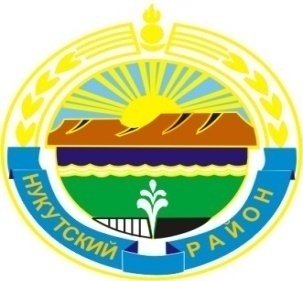 Муниципальное образование «Нукутский район» ДУМА МУНИЦИПАЛЬНОГО ОБРАЗОВАНИЯ«НУКУТСКИЙ  РАЙОН»Шестой созывРЕШЕНИЕ«__» августа 2017 года                             № _____                                          п. НовонукутскийО подготовке образовательныхорганизаций к новому 2017 – 2018 учебному году     Заслушав и обсудив информацию начальника Управления образования администрации муниципального образования «Нукутский район» Е.С.Шаракшиновой «О подготовке образовательных организаций к новому 2017 – 2018 учебному году», ДумаРЕШИЛА:1.  Принять к сведению информацию начальника Управления образования администрации муниципального образования «Нукутский район» Е.С.Шаракшиновой «О подготовке образовательных организаций к новому 2017 – 2018 учебному году», (прилагается).2. Внести изменения в муниципальную программу «Развитие образования в муниципальном образовании «Нукутский район» на 2015 – 2019 годы» в части увеличения расходов на обеспечение пожарной безопасности образовательных организаций.3. Опубликовать настоящее решение с приложением в печатном издании «Официальный курьер» и разместить на официальном сайте муниципального образования «Нукутский район».Председатель Думы муниципального образования «Нукутский район»		                                                              К.М. Баторов      Приложениек решению ДумыМО «Нукутский район»от ________№___Информация о подготовке образовательных                                                                             организаций к новому 2017-2018 учебному годуВ целях своевременной и качественной подготовки муниципальных образовательных организаций к началу нового 2017-2018 учебного года издано Постановление администрации МО «Нукутский район» от 03 июля 2017 года №245                «О приемке муниципальных образовательных организаций к началу нового 2017 – 2018 учебного года». Приемка проведена с 10 по 16 августа 2017 года. Основным замечанием в ходе проведения приемки остается отсутствие наружного противопожарного водоснабжения в ряде учреждений, по устранению замечаний будет создан план  компенсирующих мероприятий. В рамках подготовки образовательных организаций к началу нового учебного года из местного бюджета выделено на проведение текущих ремонтов – 439 044,0 рублей, в т.ч.:В 2017 году запланированы следующие мероприятия по капитальному ремонту: - в рамках государственной программы Иркутской области «Развитие образования» на 2014 - 2020 годы и соглашения «О предоставлении субсидий из областного бюджета местному бюджету в целях софинансирования расходных обязательств муниципального образования Иркутской области на осуществление мероприятия по капитальному ремонту образовательных организаций» заключен контракт на сумму 144 млн.517, 3 тыс. рублей на выполнение работ по капитальному ремонту зданий начальной и средней школы МБОУ Новонукутская СОШ, из них 137 млн. 291,4 тыс. рублей из средств областного бюджета и 7 млн. 225,9 тыс. рублей  из местного бюджета.  (в 2017 году – будет проведен капитальный ремонт здания начальной школы на сумму 11 887 700,0 руб., из них из областного бюджета – 11 293 300,0 руб. из областного бюджета и 594 400,0 руб. из местного бюджета);- в рамках государственной программы Иркутской области «Развитие образования» на 2014-2020 годы и соглашения «О предоставлении субсидий из областного бюджета местному бюджету на создание в общеобразовательных организациях, расположенных в сельской местности условий для занятия физической культурой и спортом» заключен контракт на проведение капитального ремонта спортивного зала МБОУ Тангутская СОШ на сумму 1 556,7 тыс. рублей, из них 519,9 тыс.  рублей из федерального бюджета, 965,0 тыс. рублей из областного бюджета и 79,0 тыс. рублей из местного бюджета;- из средств народных инициатив заключен контракт на проведение капитального ремонта внутренней системы отопления МБОУ Хадаханская СОШ на сумму 968,7 тыс.  рублей, из них 920,3 тыс. рублей из областного бюджета и 48,4 тыс. рублей из местного бюджета; в рамках соглашения «О предоставлении субсидий из областного бюджета местному бюджету в целях софинансирования расходных мероприятий муниципальных образований Иркутской области на реализацию первоочередных мероприятий по модернизации объектов теплоснабжения и подготовке к отопительному сезону объектов коммунальной инфраструктуры, находящихся в муниципальной собственности» заключен контракт на  строительство блочно-модульной котельной Хадаханской СОШ на сумму 8 млн. 608,6 тыс. рублей, из них 8 млн. 178,2 тыс. рублей из областного бюджета и 430,4 тыс.рублей из местного бюджета. - в рамках МБДОД Нукутская ДЮСШ – проведение капитального ремонта стадиона на сумму 10 526 300,0 руб., из них 10 000 000,0 руб. из областного бюджета и 526 300,0 из местного бюджета;- в рамках средств народных инициатив заключен контракт на проведение капитального ремонта внутренней системы отопления МКДОУ Новоленинский д/с на сумму 846,0 тыс. рублей, из них 803,7 тыс. рублей из областного бюджета и 42,3 тыс. рублей из местного бюджета.В 2017 году планируется приобретение школьного автобуса для МБОУ Новонукутская СОШ, выделено из областного бюджета 1 752 800,0 руб. из областного бюджета и 42 300 руб. из местного бюджета. Кроме этого на приобретение запасных частей для школьных автобусов выделено из местного бюджета 139 252,0 руб. На приобретение учебников и учебных пособий выделено из средств субвенции (областного бюджета) на общеобразовательные учреждения 2 997 000,0 руб. и дошкольные учреждения – 512 500 руб.       Объем финансирования учебных расходов из средств субвенции на обеспечение государственных гарантий реализации прав на получение общедоступного и бесплатного начального общего, основного общего, среднего общего образования в муниципальных общеобразовательных организациях, обеспечение дополнительного образования детей в муниципальных общеобразовательных организациях  Объем финансирования учебных расходов из средств субвенции на обеспечение государственных гарантий реализации прав на получение общедоступного и бесплатного дошкольного образования в муниципальных дошкольных организациях  По вопросу обеспечения педагогическими кадрами образовательных организаций района: общая численность педагогических работников в образовательных организациях составит 481 человек: в школах - 334, в ДОО - 109, в учреждениях дополнительного образования – 38. Кроме того, численность внешних совместителей составит в пределах 30 человек. На 21 августа открытыми остаются вакансии в МБОУ Алтарикская СОШ – учитель математики, МКОУ Первомайская СОШ – учитель английского языка, технологии (мальчики). МБОУ Харетская СОШ – учитель физики, МКОУ Русско - Мельхитуйская ООШ – учитель английского языка, МКОУ Зунгарская ООШ – учитель начальных классов, МБДОУ Новонукутский детский сад №6 – музыкальный руководитель.Директор:                                                                  А.П.Тапхарова№Наименование учрежденийТекущий ремонтгорячее холодное водоснабжениестроительство пандусаремонт гаражаВСЕГО№Наименование учрежденийТекущий ремонтгорячее холодное водоснабжениестроительство пандусаремонт гаражаВСЕГО№Наименование учрежденийТекущий ремонтгорячее холодное водоснабжениестроительство пандусаремонт гаражаВСЕГО1МБОУ Новонукутская СОШ0,002МБОУ Нукутская СОШ20 000,0020 000,003МБОУ Новоленинская СОШ20 000,0020 000,004МБОУ Тангутская СОШ10 000,0010 000,005МБОУ В-Куйтинская ООШ10 000,008 000,0018 000,006МБОУ Алтарикская СОШ10 000,0010 000,007МБОУ Целинная СОШ20 000,0020 000,008МБОУ Закулейская СОШ20 000,0041 044,0061 044,009МБОУ Хадаханская СОШ20 000,0020 000,0010МБОУ Харетская СОШ20 000,0020 000,001МКОУ В-Онгойская ООШ10 000,0010 000,002МКОУ Зунгарская ООШ10 000,0010 000,003МКОУ Первомайская ООШ10 000,0010 000,004МКОУ Р.-Мельхитуйская ООШ10 000,0010 000,005МКОУ Б-Баяновская ООШ10 000,0010 000,00Итого по школам200 000,000,008 000,0041 044,0249 044,001МБДОУ Новонукутский д/с №615 000,0015 000,002МБДОУ Хадаханский д/с10 000,0010 000,003Тангутский д/с5 000,005 000,004МКДОУ Нукутский д/с10 000,0010 000,005МКДОУ Зунгарский д/с10 000,0010 000,006МКДОУ Новоленинский д/с10 000,0010 000,007МКДОУ Шаратский д/с10 000,0020 000,0030 000,008МКДОУ В-Куйтинский д/с10 000,0020 000,0030 000,009МКДОУ Алтарикский д/с10 000,0010 000,0010МКДОУ Ункурликский д/с10 000,0010 000,0011МКДОУ Первомайский д/с10 000,0010 000,0012МКДОУ Закулейский д/с10 000,0010 000,0013МКДОУ Р.-Мельхитуйский д/с10 000,0010 000,0014МКДОУ Харетский д/с10 000,0010 000,0015МКДОУ Н-Нукутский д/с №210 000,0010 000,00Итого по ДОУ150 000,0040 000,000,000,00190 000,00ВСЕГО350 000,0040 000,008 000,0041 044,0439 044,00№ п/пНаименование ОУучебные расходы1Новонукутская школа1 291 500,002Нукутская школа 121 500,003Новоленинская школа180 000,004Тангутская школа142 500,005В-Куйтинская школа51 000,006Алтарикская школа169 500,007Целинная школа196 500,008Закулейская школа196 500,009Хадаханская школа174 000,0010Харетская школа211 500,001В-Онгойская школа60 000,002Зунгарская школа6 000,003Первомайская школа120 000,004Р.-Мельхитуйская школа39 000,005Б-Баяновская школа37 500,00Итого по школам2 997 000,00№ п/пНаименование ОУучебные расходы1Новонукутский д/с №6143 500,002Хадаханский д/с45 000,00Тангутский д/с14 000,003Нукутский д/с33 000,004Зунгарский д/с8 500,005Новоленинский д/с31 500,006Шаратский д/с9 000,007В-Куйтинский д/с9 000,008Алтарикский д/с19 500,009Ункурликский д/с22 000,0010Первомайский д/с17 500,0011Закулейский д/с28 000,0012Р.-Мельхитуйский д/с13 000,0013Харетский д/с24 000,0014Н-Нукутский д/с №295 000,00Итого по ДОУ512 500,00